Грабли колесно-пальцевые Kolibri V MaxКачественно сгребание, сдваивание валков и высочайшая производительность – то, ради чего были созданы грабли колесно-пальцевые ГКП-900 "Kolibri V Max". Они очень надежны и просты в эксплуатации. Во всех зонах равнинного землепользования, где необходимо работать с высокоурожайными травами на сеяных и естественных сенокосах – грабли Kolibri V Max будут максимально эффективны. Особенностью модели Kolibri V Max является большая ширина захвата – 9,0м, что позволяет работать с широкозахватными косилками и эффективно загружать идущие следом высокопроизводительные пресс-подборщики или кормоуборочные комбайны. Наличие центрального колеса позволяет повысить качество заготавливаемого корма, исключая «мертвые зоны» по всей ширине захвата.Kolibri V Max – лучший помощник в борьбе за качественный корм.В базовой комплектации:13 рабочих сгребающих колесгидропривод перевода граблей из транспортного положения в рабочее и обратно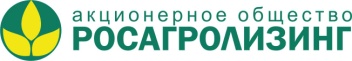 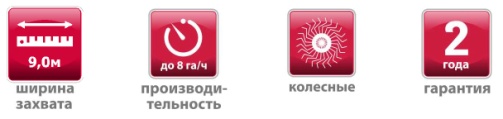 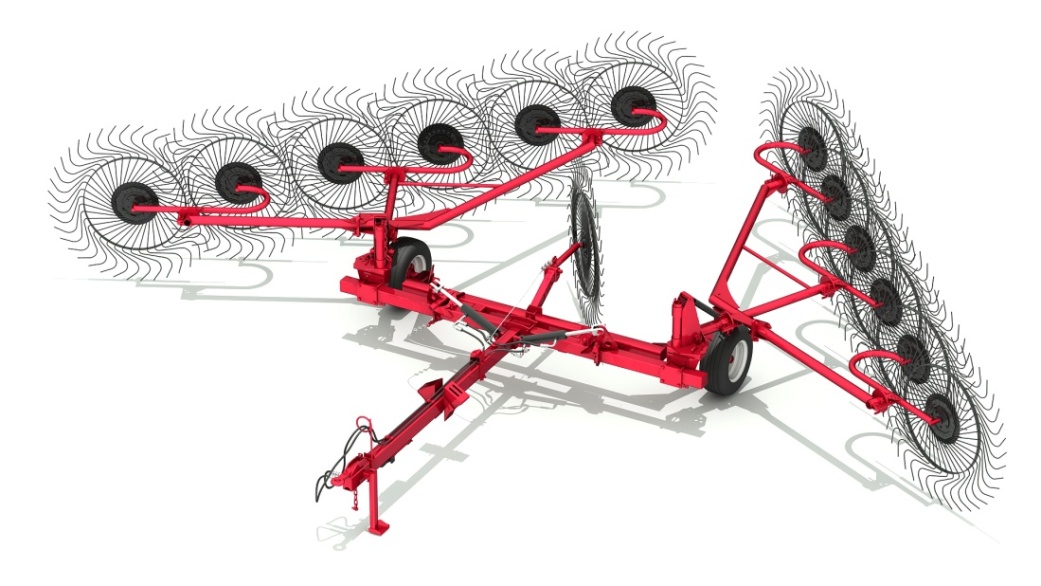 Качественные преимущества граблей колесно-пальцевых Kolibri V Max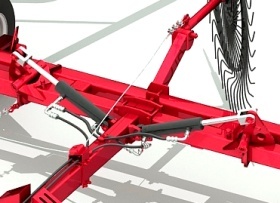 Гидравлическое управлениеГрабли можно легко переводить из транспортного положения в рабочее и обратно с помощью гидравлической системы, управляемой из кабины трактора.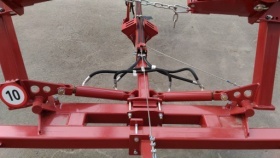 Конструкция рамы – особая прочностьОсновные элементы конструкции граблей – рама и тяговое дышло - изготовлены из специальных труб квадратного сечения, придающих всей конструкции особую прочность.Бережное отношение к почве и экономия горючегоУстановленные на поворотных стойках разгрузочные пружины обеспечивают минимальное повреждение корневой системы сеянных и естественных трав в процессе сгребания, ворошения и оборачивания валков сена без засорения массы землей, а также способствуют низкому сопротивлению передвижению граблей по полю, что в свою очередь экономит топливо.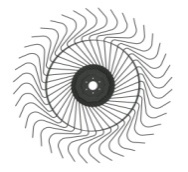 НадежностьПрошедшие специальную термообработку, зубцы из пружинной стали на рабочих органах обеспечивают долговечную работу, а их специальная форма позволяет работать на кручение в двух плоскостях без поломок, даже при попадании камней. Диаметр зубцов – 7мм.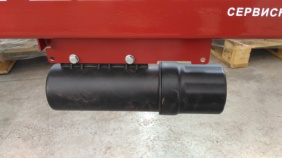 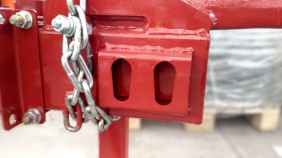 Внимание к мелочамПластиковый бокс обеспечивает сохранность документов вне зависимости от погодных условий и удобный доступ к ним, а кассетница для гидравлических муфт позволяет удобно закрепить их во время стоянки.Технические характеристикиТехнические характеристикиПроизводительность за час основного времени, га/ ч, до8Рабочая скорость движения, км/ч, до10Ширина захвата (конструкционная), м9,0Габаритные размеры, мм, не более:
рабочее положение:-длина-ширина-высота

6560
10400
1450транспортное положение:-длина-ширина-высота
6350
3505
3580Транспортный просвет, мм, не менее250Ширина колеи, мм, не более2850Масса сухая (конструкционная), кг900±40Угол поперечной устойчивости в агрегате с трактором, град., не менее30°Количество обслуживающего персонала, чел.1 (механизатор)Тяговый класс агрегатируемого трактора, т.с.1,4 – 2,0